Eagle Battalion Semester Newsletter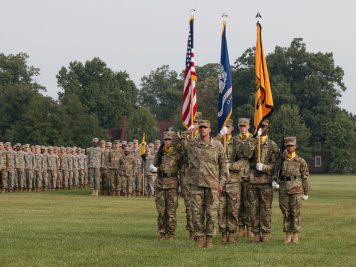 The Cadets completed many schools over Summer 2017, including Airborne and Air Assault as well as internships through CTLT and NSTP. Cadets participated in advanced and basic camps, learning more about becoming a great Soldier and future Army Officer. Eagle Battalion reflects on its accomplishments and looks forward to continuing successes. This September Eagle Battalion participated in a fall FTX that emphasized the importance of land navigation and Cadets gained great confidence in their abilities. Many labs followed including rappelling off Cowley Hall, Drill and Ceremony lab and a Trauma/Medical Lab. Following the FTX, Ranger Challenge proved to be a true challenge and learning experience for those involved. Eagle Battalion is looking forward to coming back even stronger.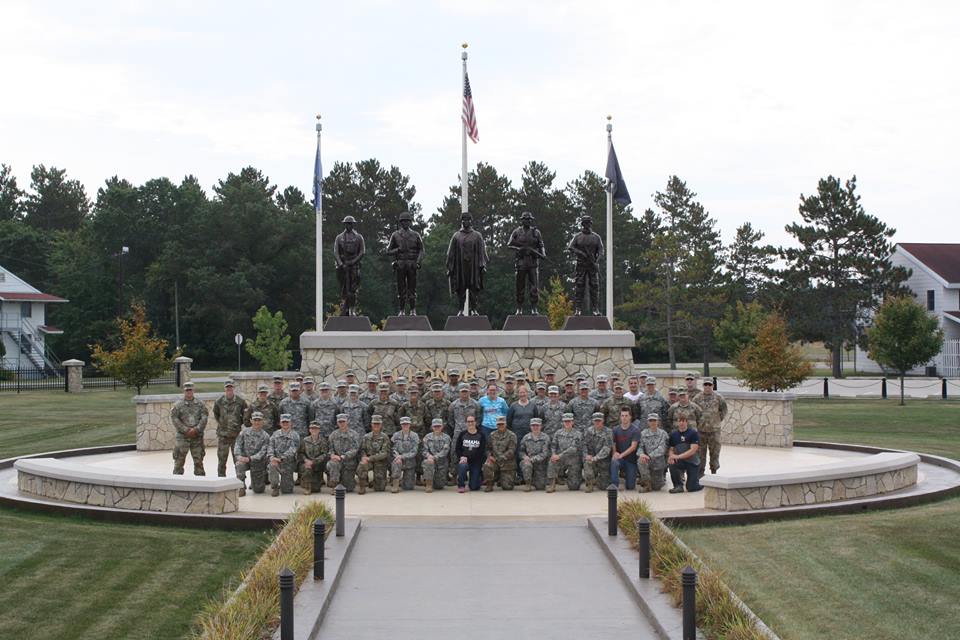 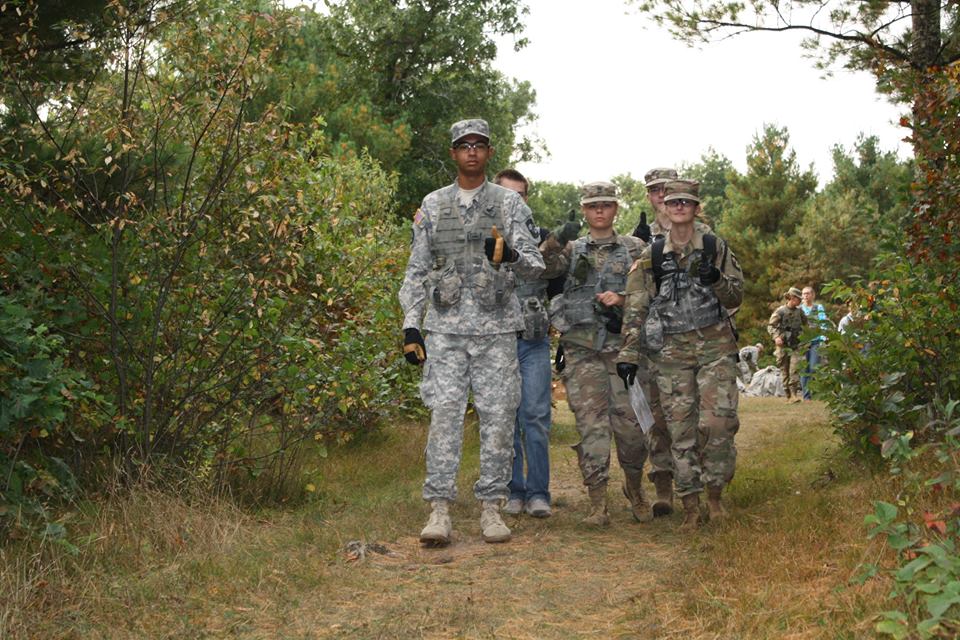 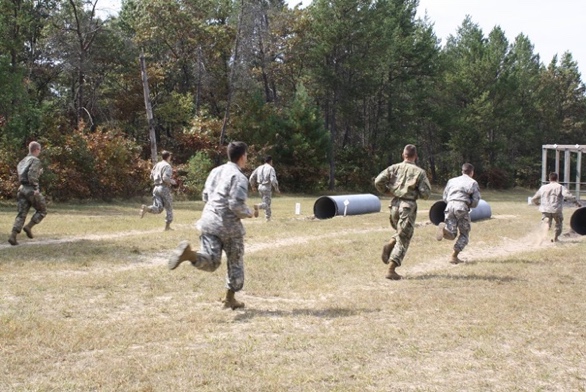 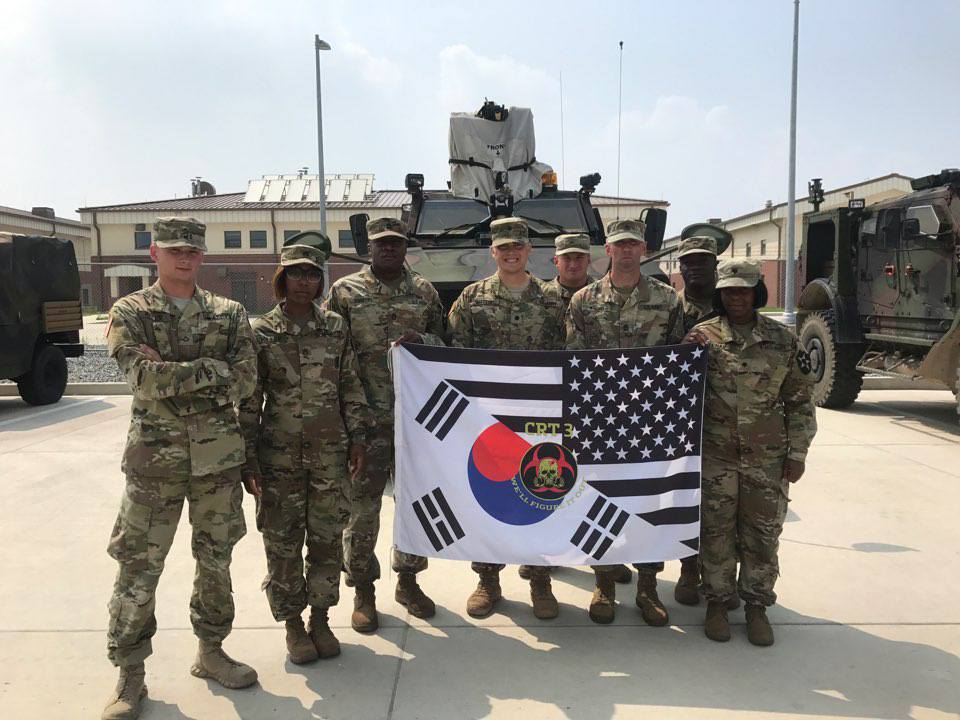 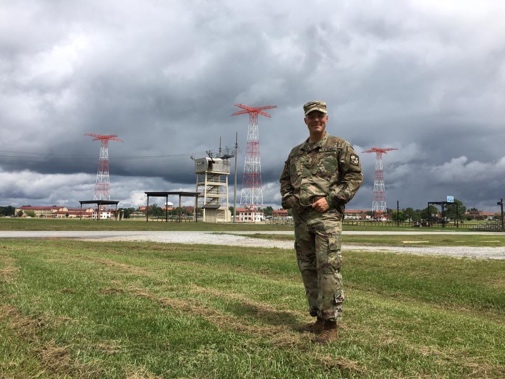 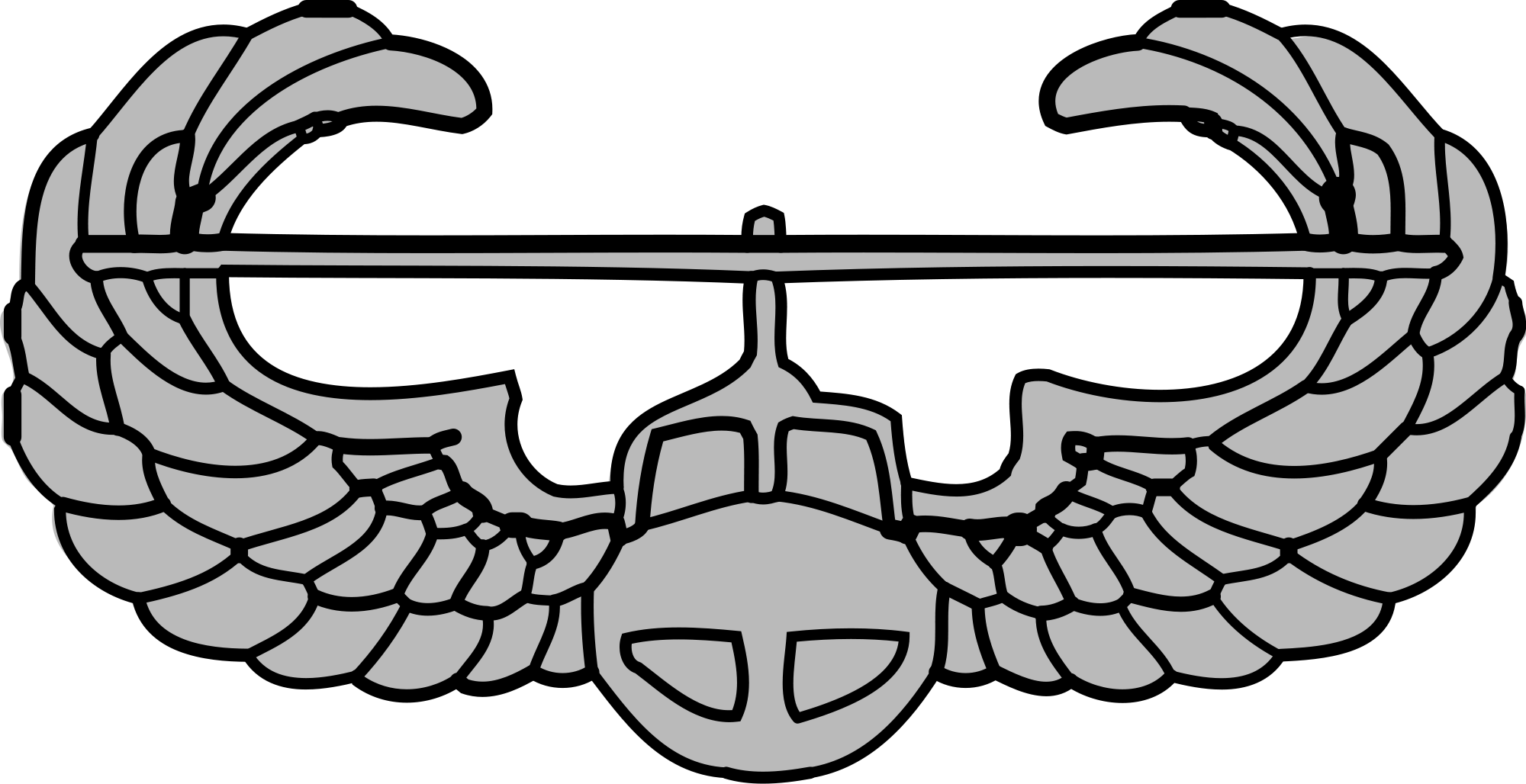 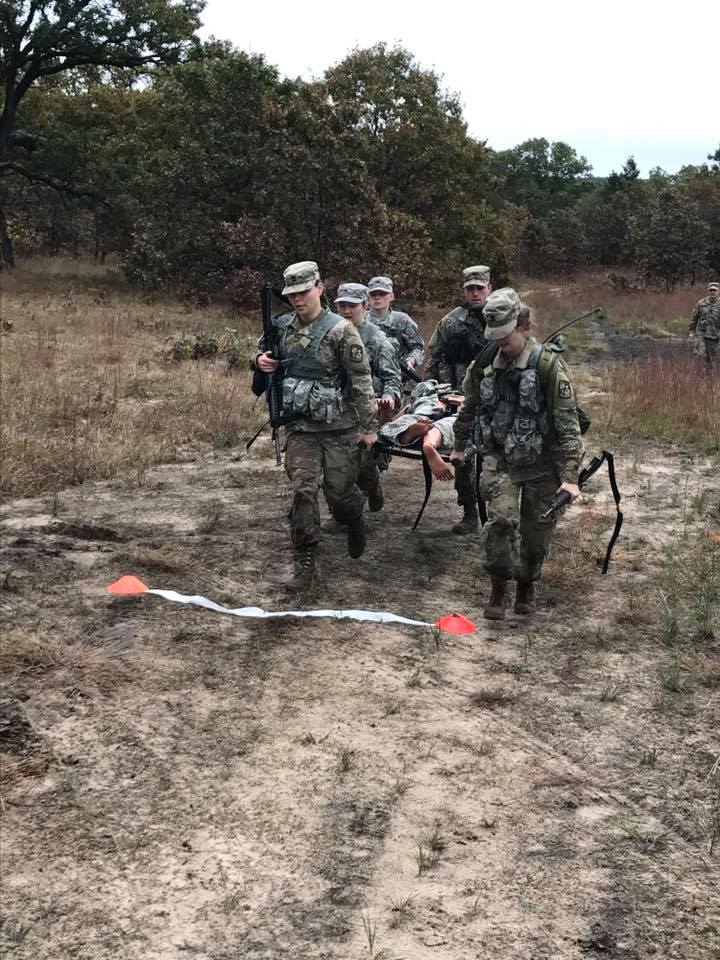 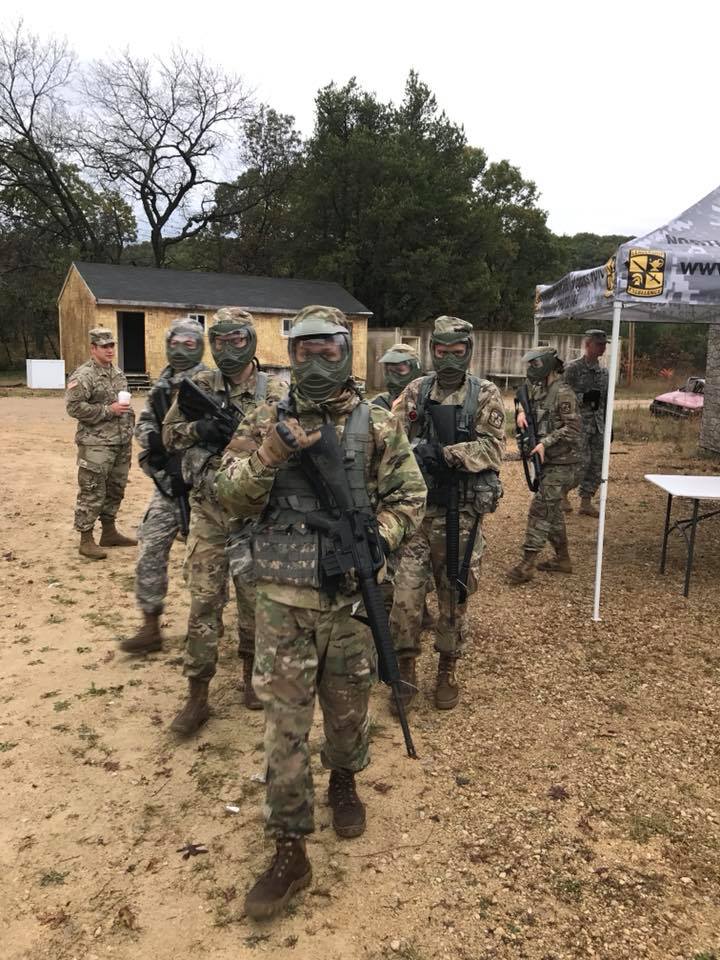 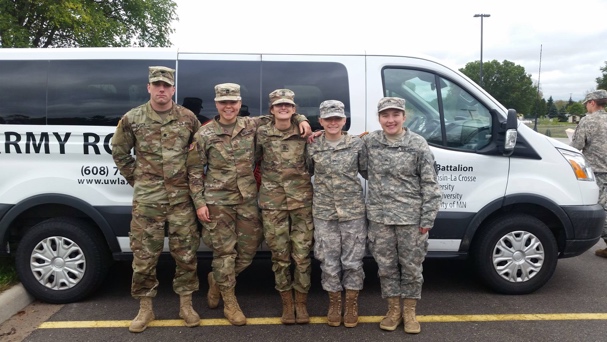 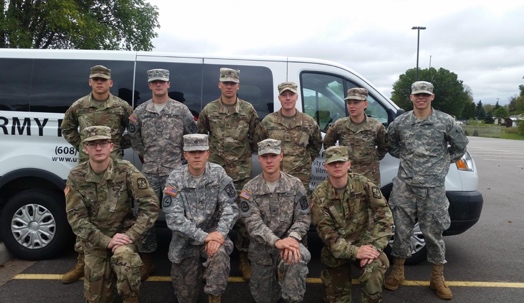 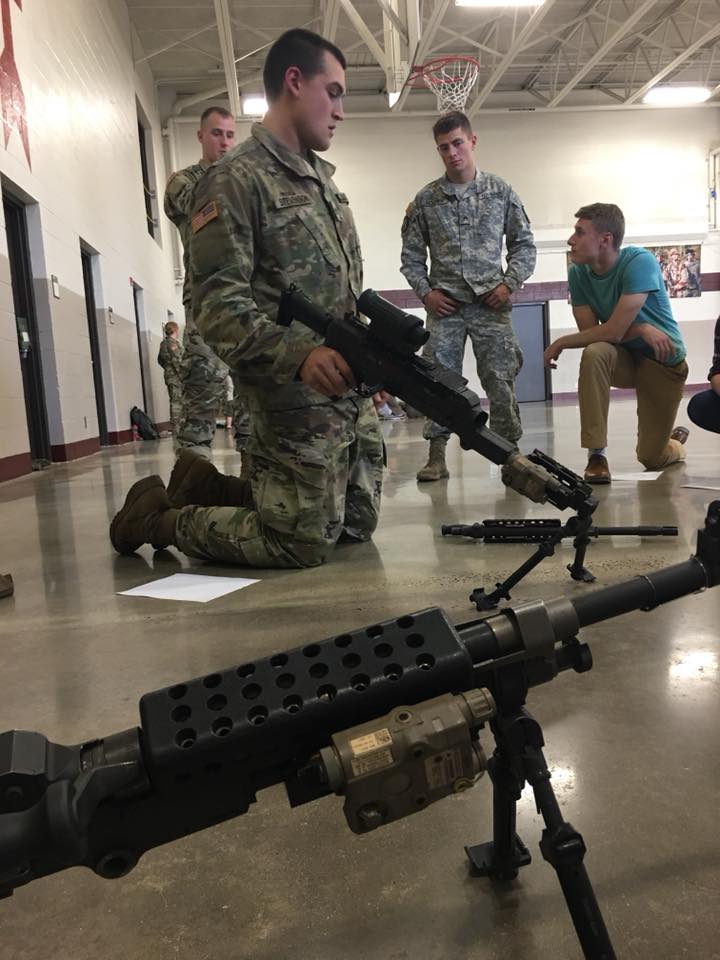 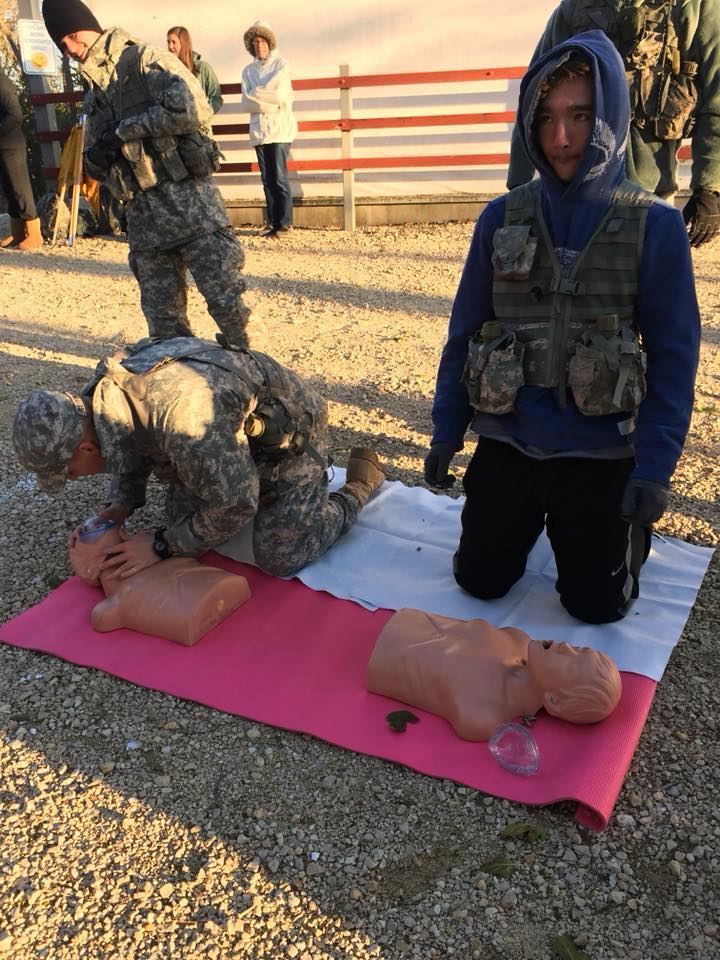 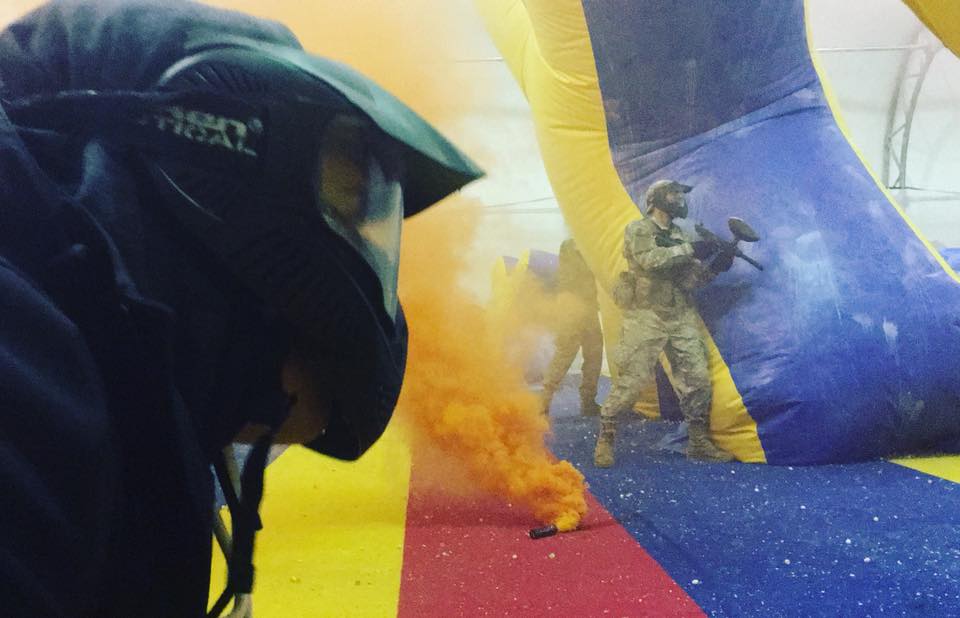 More Photos: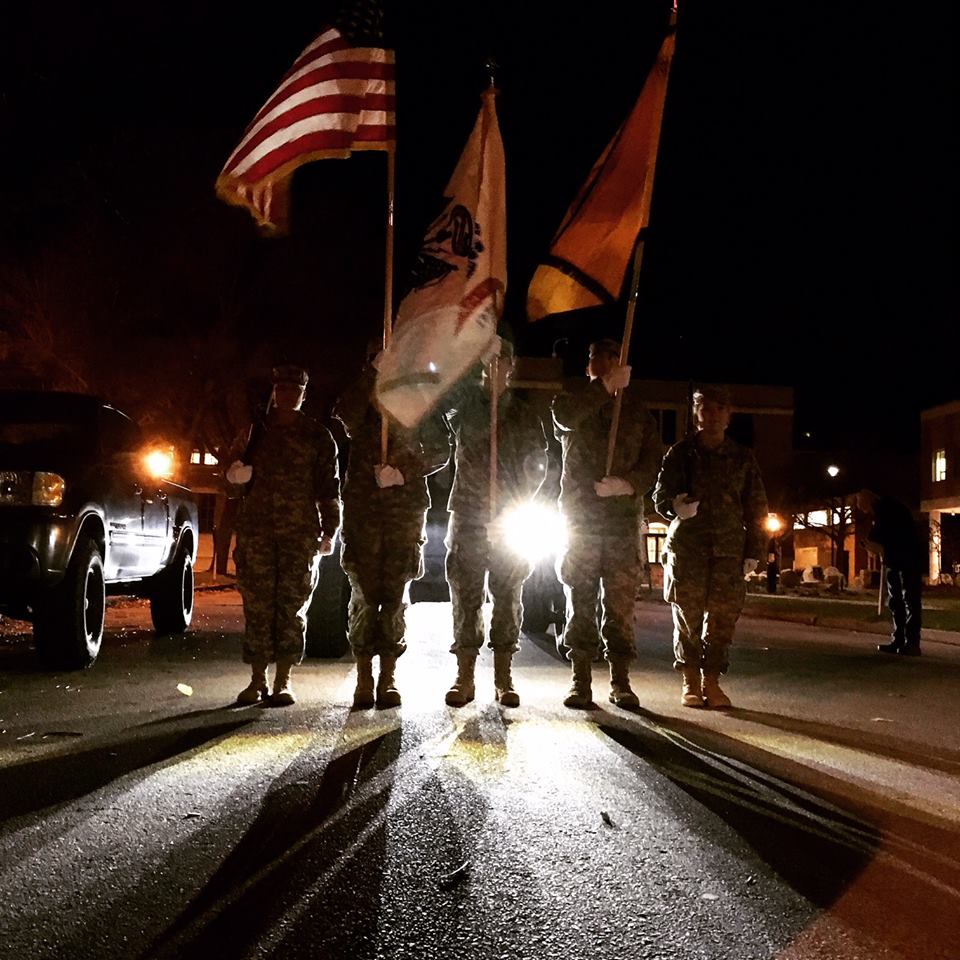 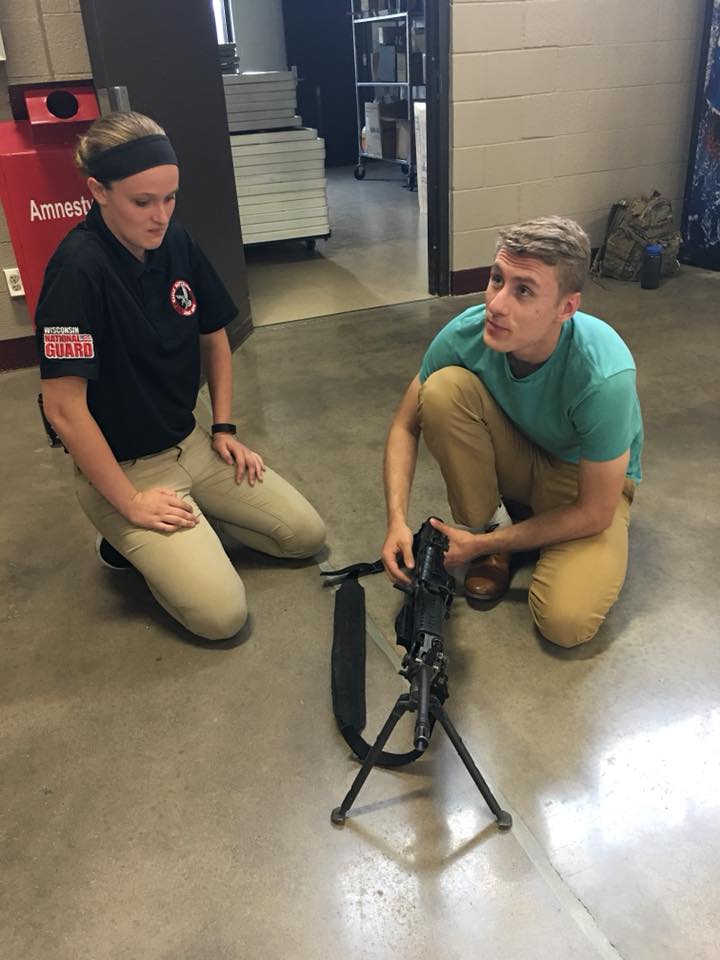 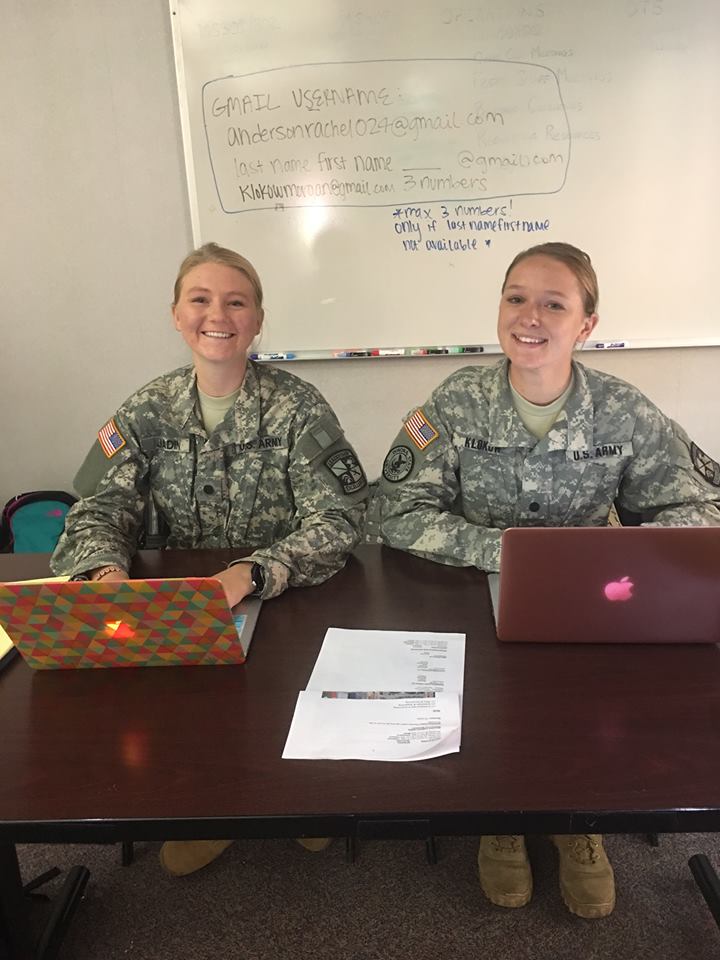 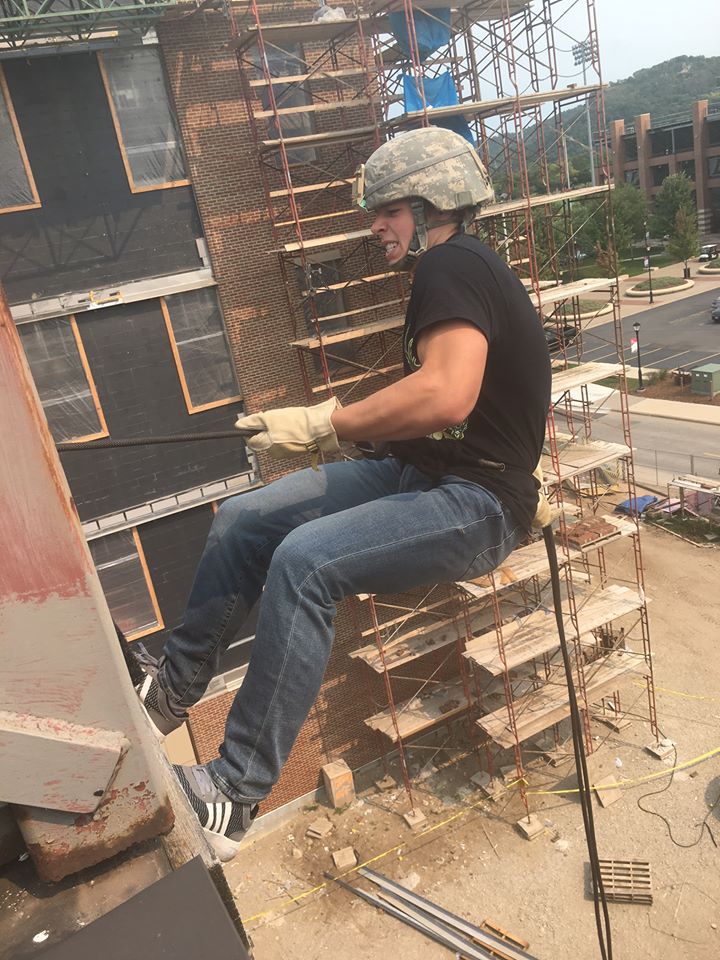 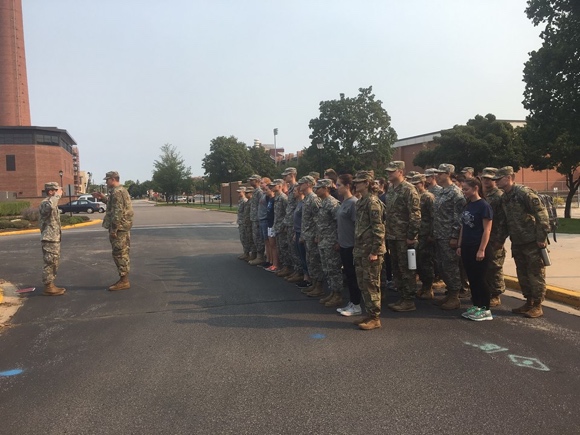 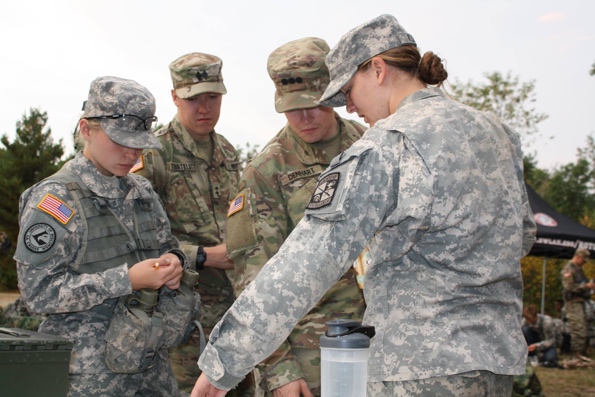 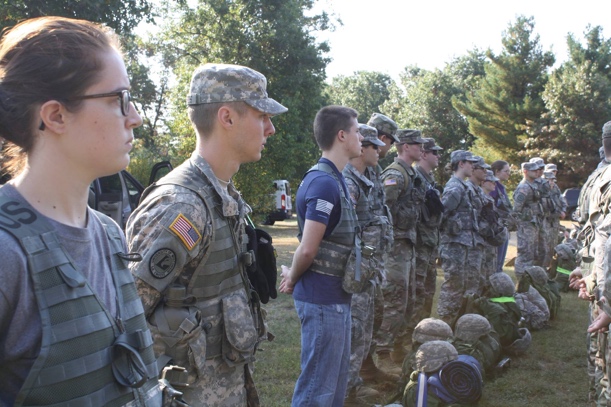 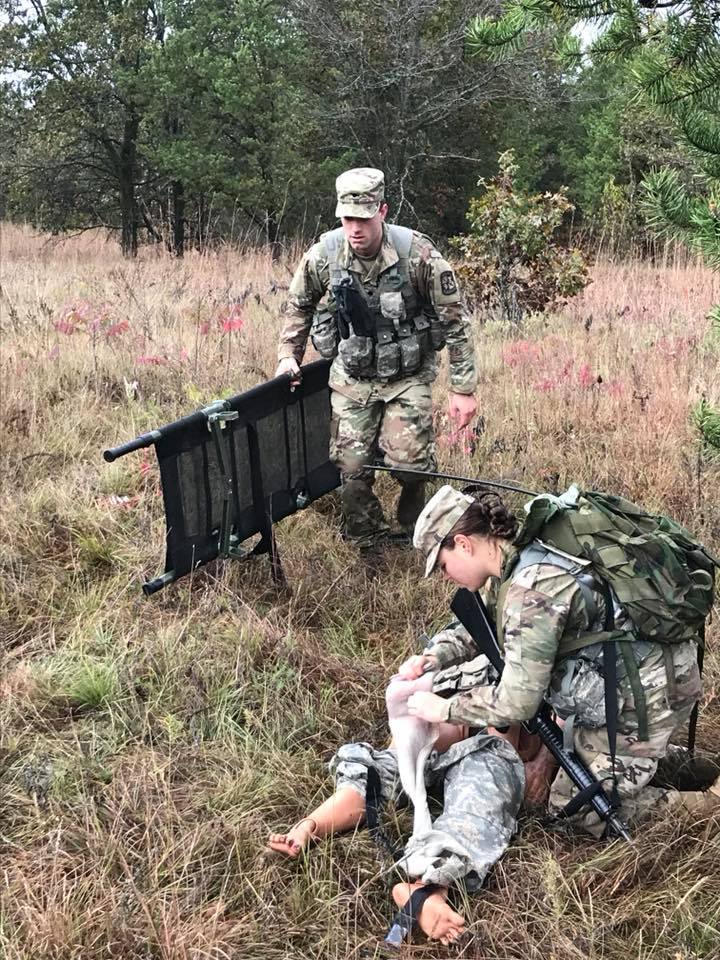 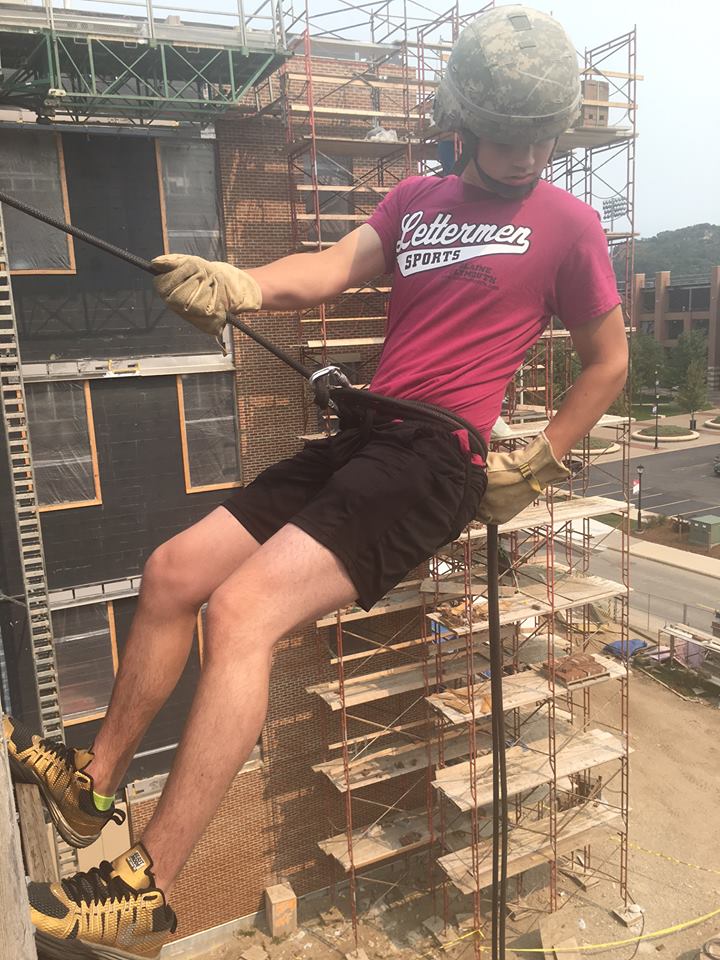 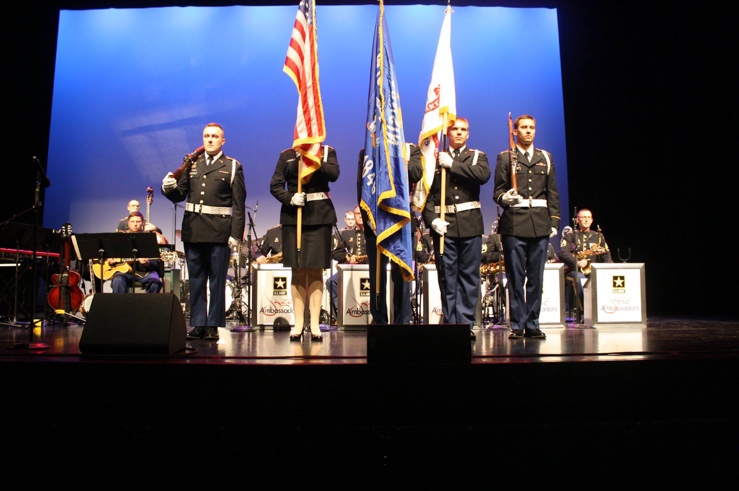 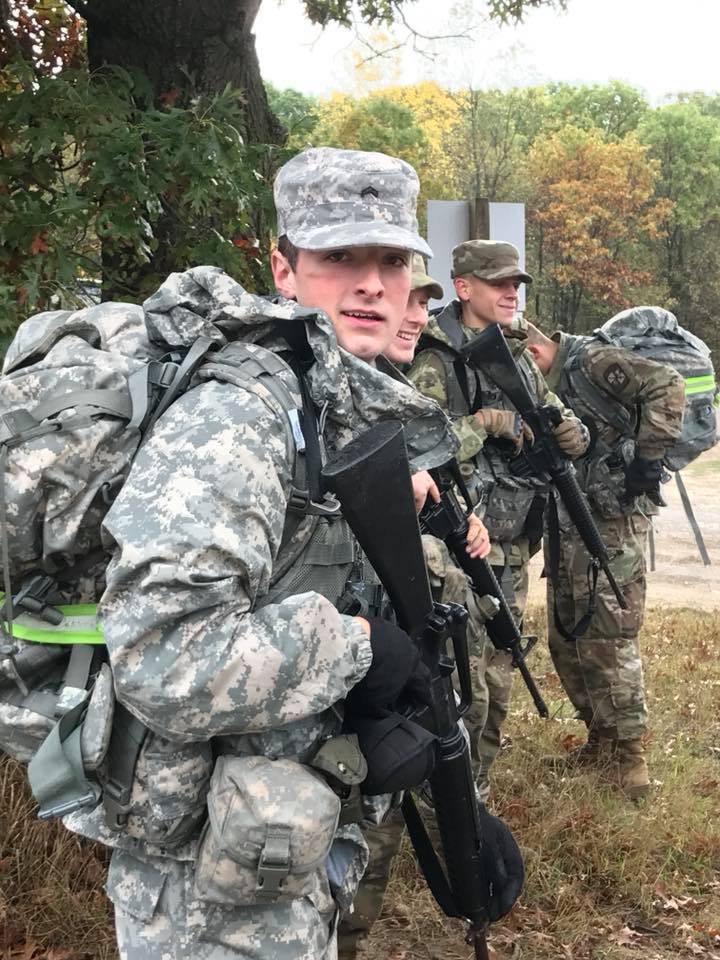 